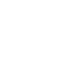 НОВООДЕСЬКА МІСЬКА РАДАМИКОЛАЇВСЬКОЇ ОБЛАСТІВИКОНАВЧИЙ КОМІТЕТ                   Р І Ш Е Н Н Я                                    28 серпня 2021                             м. Нова Одеса                                      № 147 Про надання матеріальної допомоги громадянину Фролову Юрію ВасильовичуВідповідно до п.1 частини «а», п.14 частини «б» статті 34 Закону України «Про місцеве самоврядування в Україні», на виконання п.24 розділу 1  Комплексної програми «Турбота» Новоодеської міської ради на 2021-2025 роки, розглянувши заяву громадянина Фролова Ю.В. про надання  матеріальної допомоги та представлені документи, виконавчий комітет міської радиВИРІШИВ :1.  Надати матеріальну допомогу громадянину Фролову Юрію Васильовичу, *, який проживає в м. Нова Одеса по вул. *, кошти в сумі 10000 грн. (як виняток, за узгодженням із  Комісією з розгляду  питань  щодо  надання адресної грошової допомоги мешканцям громади, які перебувають в складних життєвих обставинах, так як внаслідок пожежі, яка сталася в квартирі, повністю знищено речі родини, пошкоджено двері, вікна, квартира потребує капітального ремонту).2. Відділу бухгалтерського обліку та звітності виконавчого комітету Новоодеської міської ради (Ярковій О.) здійснити виплати згідно чинного законодавства.3. Контроль за виконанням даного рішення покласти на керуючого справами  виконавчого комітету  Чубука Г.П.Міський голова                                                                                Олександр ПОЛЯКОВ